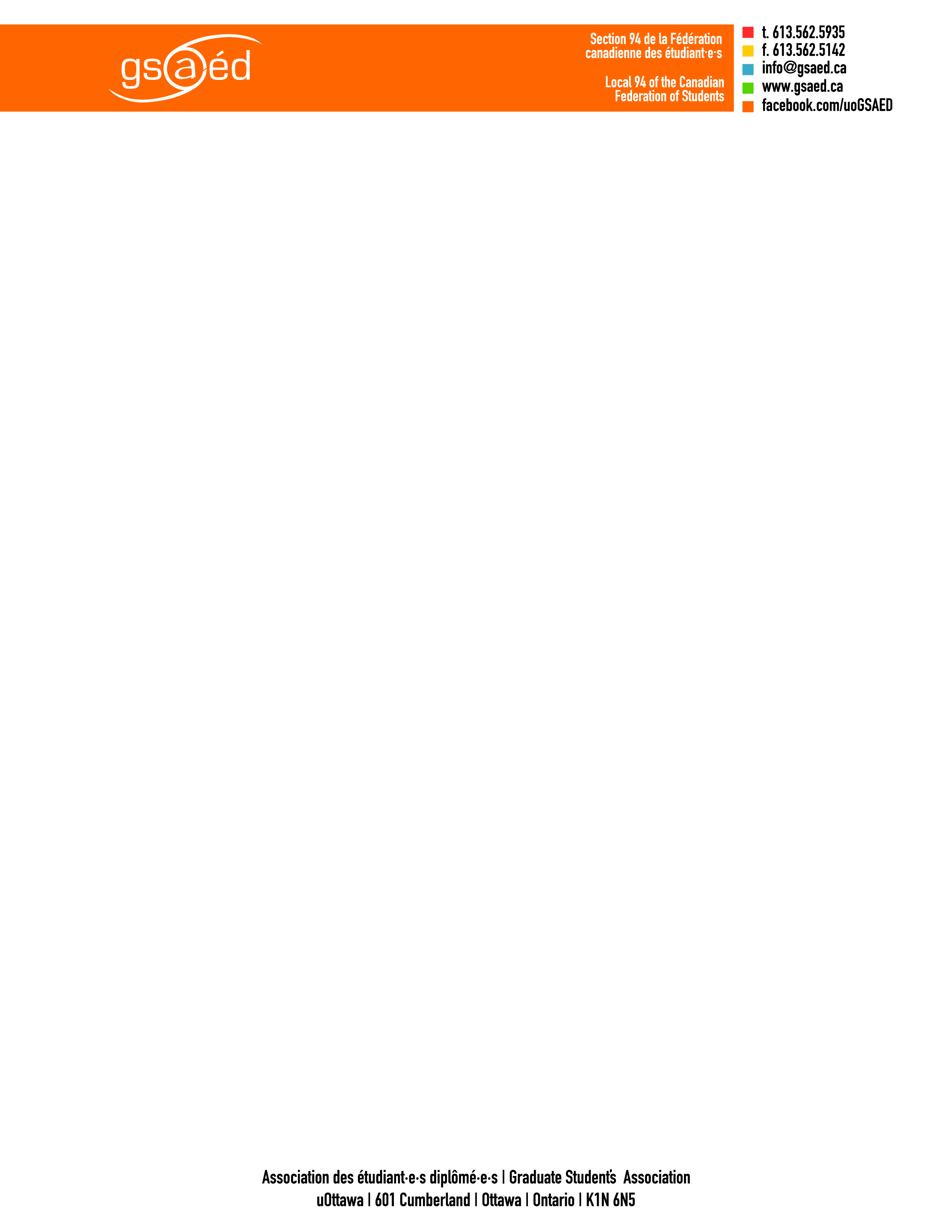 ACADEMIC GROUP PROJECT FUND FONDS POUR PROJETS ACADÉMIQUES DE GROUPE PLEASE ATTACH A COPY OF YOUR BUDGET, INCLUDING PROJECTED EXPENSES AND REVENUESVEUILLEZ JOINDRE UNE COPIE DE VOTRE BUDGET, INCLUANT VOS DÉPENSES PRÉVUES ET VOS REVENUESPlease type your answers in the space provided below each item.Veuillez inscrire vos réponses à l’ordinateur dans l’espace prévu.Please type your answers in the space provided below each item.Veuillez inscrire vos réponses à l’ordinateur dans l’espace prévu.Please type your answers in the space provided below each item.Veuillez inscrire vos réponses à l’ordinateur dans l’espace prévu.A. Personal information A. Personal information A. Personal information 1. Departmental Graduate Students’ Association(s) | Association(s) départementale(s) des étudiant.e.s diplômé.e.sIf there are more than one association involved, please specify to which association the cheque should be addressed.S’il y a plus d’une association, veuillez indiquer à quel nom adresser le chèque.1. Departmental Graduate Students’ Association(s) | Association(s) départementale(s) des étudiant.e.s diplômé.e.sIf there are more than one association involved, please specify to which association the cheque should be addressed.S’il y a plus d’une association, veuillez indiquer à quel nom adresser le chèque.1. Departmental Graduate Students’ Association(s) | Association(s) départementale(s) des étudiant.e.s diplômé.e.sIf there are more than one association involved, please specify to which association the cheque should be addressed.S’il y a plus d’une association, veuillez indiquer à quel nom adresser le chèque.2. Name of principal organizer | Nom de la personne organisatrice principale2. Name of principal organizer | Nom de la personne organisatrice principale2. Name of principal organizer | Nom de la personne organisatrice principale3. Student’ # | n° étudiant3. Student’ # | n° étudiant4. Telephone | Téléphone5. E-mail | Courriel5. E-mail | Courriel5. E-mail | Courriel6. Department | Département6. Department | Département6. Department | DépartementB. Conference Information | Détails de la conférenceB. Conference Information | Détails de la conférenceB. Conference Information | Détails de la conférence7. Conference Title | Titre de la conférence7. Conference Title | Titre de la conférence7. Conference Title | Titre de la conférence8. Start date | Début de la conférence9. End date | Fin de la conférence9. End date | Fin de la conférence10. Conference Location | Lieu de la conférence10. Conference Location | Lieu de la conférence10. Conference Location | Lieu de la conférence11. Principal sponsors | Commanditaires principaux11. Principal sponsors | Commanditaires principaux11. Principal sponsors | Commanditaires principaux12. Other sources of financing | Autres sources de financement12. Other sources of financing | Autres sources de financement12. Other sources of financing | Autres sources de financement